.STEP, SLIDE, ROCK RECOVER, STEP ¼, STEP, PIVOT ½, TOUCHROCK, RECOVER, CROSS SHUFFLE, STEP ¼, STEP ¼, ROCK, RECOVERSTEP, UNWIND ¾, SIDE SHUFFLE, ROCK, RECOVER, ROCK AND CROSSROCK, RECOVER, BEHIND SIDE TURN, ROCK FORWARD, RECOVER, SHUFFLE ½REPEATTAG: At the end of walls 2 & 6SWAYSRESTART: On wall 4 restart the dance after count 8Nothing's Gonna Stop Us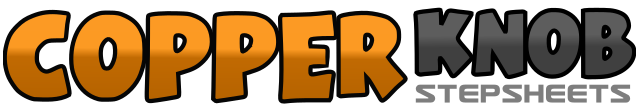 .......Count:32Wall:4Level:Intermediate.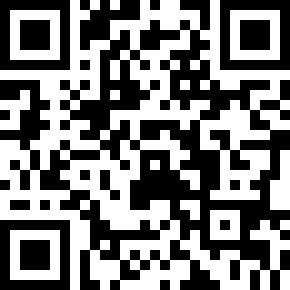 Choreographer:Rebecca Armstrong (SCO) - May 2008Rebecca Armstrong (SCO) - May 2008Rebecca Armstrong (SCO) - May 2008Rebecca Armstrong (SCO) - May 2008Rebecca Armstrong (SCO) - May 2008.Music:Nothing's Gonna Stop Us Now - Jefferson Starship : (CD: The Jefferson Airplane Collection)Nothing's Gonna Stop Us Now - Jefferson Starship : (CD: The Jefferson Airplane Collection)Nothing's Gonna Stop Us Now - Jefferson Starship : (CD: The Jefferson Airplane Collection)Nothing's Gonna Stop Us Now - Jefferson Starship : (CD: The Jefferson Airplane Collection)Nothing's Gonna Stop Us Now - Jefferson Starship : (CD: The Jefferson Airplane Collection)........1-2-3Step left foot to left side, slide right foot slowly left (over counts 2&3)&4Step right behind left, recover on to left5-6Step right foot to right side turning ¼ to right, step left foot forward7-8Pivot ½ turn over right shoulder, touch left beside right1-2Rock left to left side, recover on to right3&4Step left across right, step right to right side, step left across right5-6Step right to right side making ¼ turn over left shoulder, step on to left making ¼ turn over left shoulder7-8Rock forward on right foot, recover on to left1-2Step right behind left, unwind making ¾ turn over right shoulder3&4Step left to left side, step right beside left, step left to left side5-6Rock right foot behind left, recover on to left7&8Rock right foot to right side, recover on to left, step right foot across left1-2Rock left to left side, recover on to right3&4Step left behind right, step right to right side making ¼ turn over right shoulder, step left forward5-6Rock right foot forward, recover back on to left7&8Make ½ turn over right shoulder stepping right, left, right1-2Step on to left foot swaying hips to left, transfer weight to right swaying right3-4Transfer weight to left foot swaying hips to left, transfer weight to right swaying right